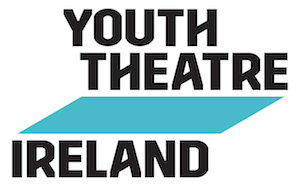 Please note: Due to Garda vetting legislation, it is essential that youth theatres do not engage the services of a facilitator until the garda vetting process is complete. PART 1: Contact Details for Affiliated Youth TheatreYouth Theatre: 								Address: 									Contact Person: 								Contact Phone Number: 							Contact Email: 								PART 2: Details of Youth Theatre Partnership Proposal Please describe your proposal for an online or in-person Youth Theatre Partnership including:Which youth theatre(s) you propose to partner with.Why your youth theatres have decided to partner.What dates will you meet and at what venue/online platform.What the content and format of the event will be.What facilitators/leaders will be involved.An estimate of how many young people will participate.The expected outcomes of the day for the youth theatres/young people.PART 3: Budget Please itemise the cost of the partnership event you are proposing including the cost of venue hire, online platform, facilitation fees, travel costs or any other costs associated with the partnership. Please note that the maximum grant awarded by Youth Theatre Ireland is €450. If your youth theatre’s application is successful, the following must be provided to Youth Theatre Ireland once all the sessions have been completed and within two months of the final session:A short report on the sessions that includes feedback from the young people who participated and some images from the event.An invoice with your youth theatre’s bank details for EFT paymentPART 4: Consent for Use of Personal and Youth Theatre DataYouth Theatre Ireland will use personal data only where consent to do so is affirmative, freely given, specific, informed and unambiguous. The below privacy statement provides information on why we gather and how we will use your personal data. If you have any questions on the privacy statement or any data protection related queries, please contact Eoghan Doyle on 01-878-1301 or by email eoghan@youththeatre.ie.Privacy Statement The personal data requested in this form is collected solely for purposes related to this funding application. We will use your data as follows: to communicate with you regarding your youth theatre’s application for a Youth Theatre Partnership under our Youth Theatre Support Scheme including, but not limited to, questions about the application, notification regarding the application’s outcome, payment of funds due.Youth Theatre Ireland will only use your personal data in-line with the terms of this privacy statement. The numerical data requested on this form is collected solely for reporting on Youth Theatre Ireland’s activities.We will retain the data you provide on this form until the end of our 2021 fiscal year to meet our reporting obligations to funders, governmental agencies, and to our auditors and Board, and then it will be destroyed. Your rightsYouth Theatre Ireland is committed to upholding your rights as provided for by the General Data Protection Regulation (GDPR) including:The right to be informed about how we will use your personal data.The right of access to a copy of the personal data we hold and information on how we process it.The right to have incorrect or incomplete personal data corrected.The right to be ‘forgotten’ and have personal data deleted if you so request.The right to restrict how we process your personal data.The right to object to the processing of your personal data.I give consent for my data to be used as described:     Yes		 	No		Signed: 						   Date: 			PART 5: Declarationc   I confirm that my YT has renewed its affiliate membership for 2021.	 c   I confirm that all the information provided on this form is correct.	 c   I have Garda vetted, or allowed enough time to Garda vet, any proposed facilitator/leader prior to the commencement of their work with my youth theatre’s young people.c   I understand that my youth theatre has two months from the date of the final workshop to submit the required report and invoice.Signed: 						   Date: 			PART 6: Application Return (DEADLINE: Noon, Thursday, 15 April 2021)Applications are only accepted by email.Please email your application to shelley@youththeatre.ie.Item of ExpenditureCost€€€€Total Cost€Amount sought under Youth Theatre Partnership Scheme (Maximum award: €450)€